Призыв к представлению материалов:Использование и применение рекомендаций КВПБ по мерам политики в отношении волатильности цен и продовольственной безопасности, а также социальной защиты для обеспечения продовольственной безопасности и питанияШаблон для представления информации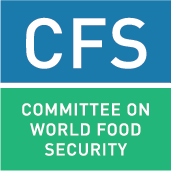 (для организаторов мероприятий)Результаты мероприятий/консультаций с участием многих заинтересованных сторонИспользуйте приведенный ниже шаблон, чтобы задокументировать результаты мероприятия с участием многих заинтересованных сторон, организованного для обсуждения использования и применения (любого) из следующих наборов рекомендаций по мерам политики: 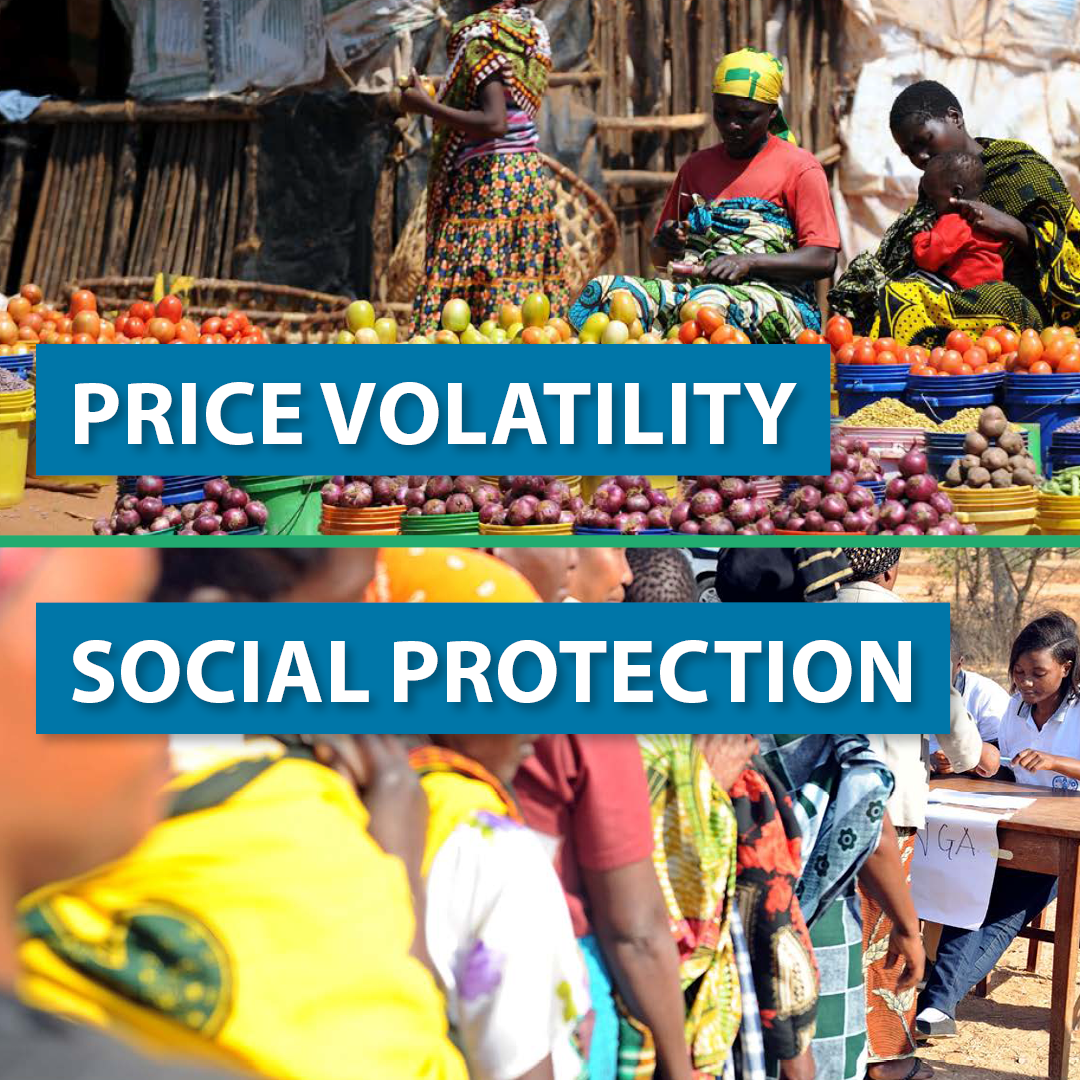 Набор 1: 	Волатильность цен и продовольственная безопасность (одобрено в 2011 году, КВПБ 37);Набор 2:	Социальная защита для обеспечения продовольственной безопасности и питания (одобрено в 2012 году, КВПБ 39).Обратите внимание, что, если вы хотите представить информацию о нескольких мероприятиях, для каждого вклада следует использовать отдельную форму. Объем представленных материалов не должен превышать 1000 слов.Призыв к представлению материалов действует до 3 мая 2023 года.Шаблон для представления информации(для организаторов мероприятий)Наименование опыта Дата мероприятияМесто проведения мероприятияГеографический охват мероприятия(например, национальный; региональный, если для нескольких стран одного региона; глобальный, если для нескольких стран в более чем одном регионе)Страна (-а) / регион (-ы), охваченные опытом (например, Малави; Сахель: Район Великих озер; или Кения и Танзания) Контактное лицо Имя: _______Адрес электронной почты: _________Принадлежность Правительство Организация в системе ООН Гражданское общество/НПО Частный сектор Научные круги Донор Другое …………………………………………………………Кто организовал мероприятие?  Правительство Организация в системе ООН Гражданское общество/НПО Частный сектор Научные круги Донор Другое …………………………………………………………Кто участвовал в мероприятии? Правительство Организация в системе ООН Гражданское общество/НПО Частный сектор Научные круги Донор Другое …………………………………………………………Какие наборы рекомендаций по мерам политики были актуальны для данного опыта? (Выберите все варианты, которые применимы)   Набор 1: 	Волатильность цен и продовольственная безопасность   Набор 2:	Социальная защита для обеспечения продовольственной безопасности и питания  [Если ни один из этих двух наборов рекомендаций не был использован в примере(ах) опыта, который(ые) представлен(ы) в ходе мероприятия, переходите непосредственно к вопросу xii]Какая(ие) конкретная(ые)  рекомендация(и) из набора «Волатильность цен и социальная защита» имеет(ют) отношение к примеру(ам) опыта, который(е) был(и) представлены в ходе мероприятия?(Выберите все варианты, которые применимы) Волатильность цен и продовольственная безопасность(Выберите рекомендации, перечисленные в документе в пунктах от a) до q) и объясните почему.)[например, волатильность цен: рекомендации k), n) и q).]Социальная защита для обеспечения продовольственной безопасности и питания (Выберите рекомендации, перечисленные в документе в пунктах A), B), C) и D) и объясните почему.)[например, социальная защита: рекомендации A 4); B 1)2)3): D 2)]Как рекомендации по мерам политики были использованы в примере(ах) опыта, который(е) представлен(ы) в ходе мероприятия? Краткое описание примера(ов) опыта, представленного(ых) в ходе мероприятияКто был вовлечен в это мероприятие/консультацию? Правительство Организация в системе ООН Гражданское общество/НПО Частный сектор Научные круги Донор Другое …………………………………………………………Как различные группы заинтересованных сторон, пострадавшие от отсутствия продовольственной безопасности и неполноценного питания, были вовлечены в рамках примера(ов) опыта, который(е) представлен(ы) в ходе мероприятия?(например, участие во всех программах обучения организаций гражданского общества (ОГО) или групп, представляющих слои населения, неблагополучного с точки зрения продовольственной безопасности и страдающего от неполноценного питания) Сроки проведения мероприятия/консультации(Например, с дд–дд/мм/гг или с марта по октябрь 20__ г.)Полученные / ожидаемые результаты(Для каждого пункта укажите, являются ли эти результаты фактически полученными (когда?) или ожидаемыми (к какому сроку?)Краткосрочные результаты (качественные и количественные)(В дополнение к качественной оценке, где это возможно, укажите количество людей, которые были непосредственно вовлечены в мероприятие, например шесть учебных мероприятий с участием в общей сложности 250 человек)Полученные / ожидаемые результаты(Для каждого пункта укажите, являются ли эти результаты фактически полученными (когда?) или ожидаемыми (к какому сроку?)Результаты в среднесрочной и долгосрочной перспективе (качественные и количественные)(В дополнение к качественной оценке, в том числе при устранении основополагающих причин отсутствия продовольственной безопасности и проблемы неполноценного питания, где это возможно, укажите количество людей, которые были затронуты или, как ожидается, будут косвенно затронуты мероприятиями, например обучением с разработкой в итоге плана действий на местом уровне, который, как ожидается, затронет 1 000 человек)Полученные / ожидаемые результаты(Для каждого пункта укажите, являются ли эти результаты фактически полученными (когда?) или ожидаемыми (к какому сроку?)Наиболее значительные изменения(Укажите наиболее значительные изменения, которые произошли в результате этой деятельности, например, изменение действий местных властей в отношении включения заинтересованных сторон гражданского общества в процесс принятия решений или создания новых сетей или партнерств в результате одобрения или применения любого из этих двух наборов рекомендаций по мерам политики.) Каковы были основные катализаторы, повлиявшие на использование этих рекомендаций КВПБ по мерам политики?Каковы были основные ограничения и проблемы в использовании этих рекомендаций и как они были решены? Какие механизмы были разработаны для мониторинга использования этих рекомендаций по мерам политики? (При наличии)(Укажите, были ли эти механизмы разработаны правительством или в рамках проекта)Основываясь на представленном опыте в рамках мероприятия, какие передовые практики вы бы порекомендовали для успешного осуществления этих рекомендаций КВПБ по мерам политики?Привело ли это мероприятие к какому-либо соглашению о конкретных шагах по дальнейшему использованию рекомендаций?Ссылка (-и) на дополнительную информациюВопрос xiii) ниже должен быть заполнен только в том случае, если ни один из этих двух наборов рекомендаций по мерам политики не был использован или применен.Вопрос xiii) ниже должен быть заполнен только в том случае, если ни один из этих двух наборов рекомендаций по мерам политики не был использован или применен.По каким причинам в вашем контексте до сих пор не используются эти рекомендации по мерам политики? Например, отсутствие достаточных ресурсов, недостаточная осведомленность и т.д.